Shekar 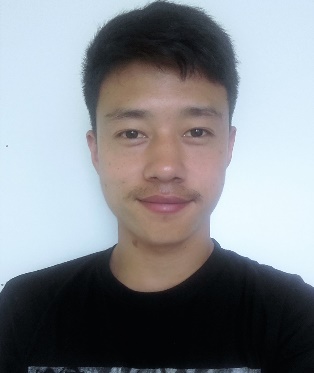 Shekar.362388@2freemail.com Objectives“To obtain a position that will enable me to use my strong organizational skills, training experience, educational background and ability to work well with people.”Personal DetailsGender: MaleHeight: 172.5 cmAge: 25 yearsBirth Date: 03rd November, 1992Visa Status: visit visaNationality: IndianWork ExperienceAdidas Showroom in City Centre, Siliguri, West Bengal03 April, 2013 to 01 July 2015Understand the customer, know the product and make the benefits of it clear and relevant to the customer.Achieve volume of sales and enhance market share.Responsibility of providing profit to the organisation.KTM Showroom, Siliguri, West Bengal.16 September,2015 to 22 November,2016.Cheerfully attend to Customer Service.Brief customer about the specification of bikes and negotiation of price.Reviewing sales performance and achieve monthly targets.Provide best profits to the company in the best possible way.Education2009-Indian Certificate of Secondary Education established by the University of Cambridge Local Examinations (10th standard).2011-Indian School Certificate in Humanities established by the University of Cambridge Local Examinations (12th standard).Other qualificationsComputer skills- Diploma in computer applications.Languages-Indian native languages and fluent in English.Personal Traits: Disciplined, hardworking, honest, loyal, trustworthy and willing to work beyond the call of time.  I hereby certify that the above information is true and correct to the best of my knowledge and belief.